Car GPS Slope meter (Model:VP18)Product Introduction：HUD short for Head Up Display,The main function is to display the car dashboard information (e.g.speed,Driving direction, altitude etc ),and keep the driver eyes always on road to avoid the dangerous of lowering down head to read the dashboard.Product function: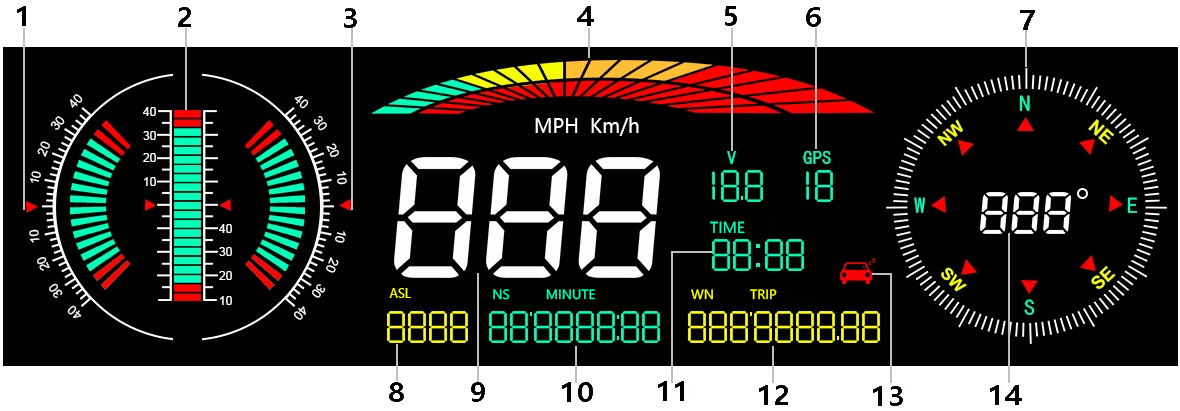 1. Left tilt Slope meter2. Front and rear Slope meter3. Right Slope meter4. Decorative icons5. Voltage display6. GPS number: flashing means searching for satellites, GPS light stops flashing and displays the number of satellites after the satellites are found7.Driving direction: Driving direction indication:W=West, N=North, S=South, E=East when the vehicle speed >5KM / H(NW: Northwest NE: Northeast SW: Southwest SE: Southeast)8. Altitude9. Speed10. Longitude display,driving time11. The clock defaults to the UTC+8, and the time in the UTC+8 is displayed after the satellite signal is searched (adjust the local time zone according to the location)12. Latitude display,mileage display13. Fatigue driving icon, flashing reminder after accumulated driving for >4 hours14. Compass direction scaleButton functions：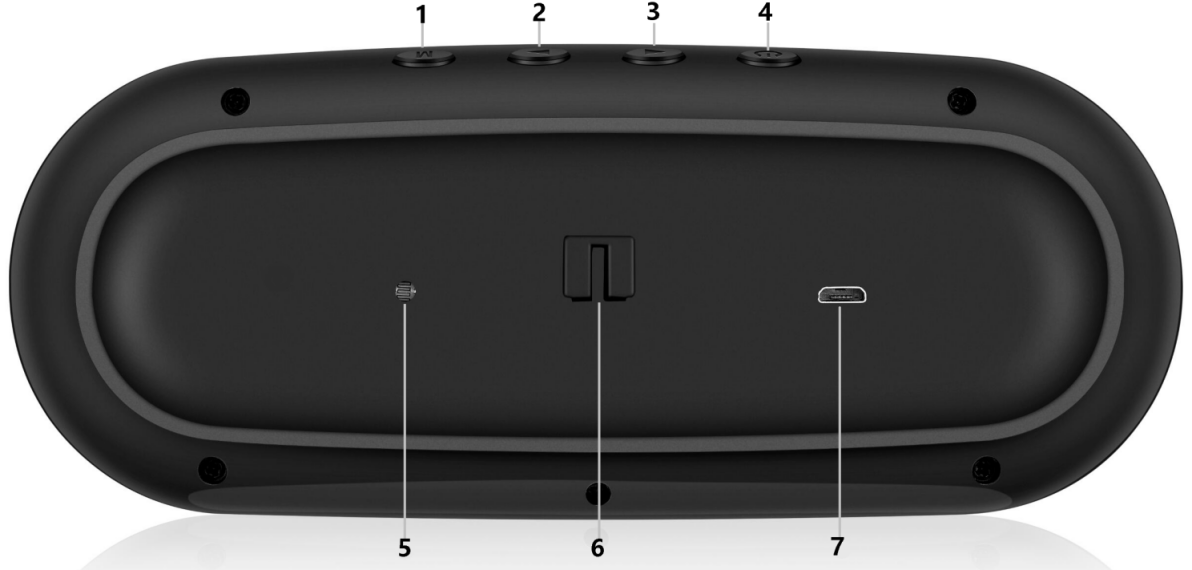 short press: press 1slong press: press 2s hold and release after display appears1. Short press ‘M’ (1) To switch the display mode after normal display             (2) Enter setting mode to switch menu valueLong press ‘M’ (1) To enter the setting (Menu 1-10) after adjustmentpress and hold again for 5 seconds to save and exit2.Short press ‘<’ (1) To switch latitude and driving time(2) decrease the menu or parameter value after entering the settingLong press ‘<’ (1) To turn off the buzzer(2) long press again for 5 seconds to turn on the buzzerShort press ‘>’ (1) To switch between longitude and mileage, (2) Increase menus or parameters after entering the settingLong press ‘>’ (1) The screen is all on,  (2) long press again to exit and all on4. Power switch: (1) short press to calibrate the Slope meter(2) long press to turn off, long press again to turn on5. Photosensitive hole6. Suction cup bracket7. USB cable interfaceGPS Slope meter use GPS flashing is in the state of searching for stars. Please move the car to an open road. After the satellite is found, the GPS light stops flashing and stays on for normal use.Slope meter Calibration After the Slope meter is displayed normally, it is placed steadily, short press the power button, and you hear a beep, the calibration is completedSwitch alarm soundAfter the HUD is displayed normally, long press the ‘>’ key for 5 seconds to turn off the buzzer, and long press the ‘>’ key again for 5 seconds to turn on the buzzerDisplay mode switchAfter starting the connection agreement, short press the ‘M’ key to switch the display modeFactory resetLong press the ‘M’ key for 5 seconds to enter the setting item, short press 10 times the menu will display 10, adjust the parameter value to 1 and press the ‘M’ key for 5 seconds to saveEnter setting modeLong press the 'M' key for 5 seconds to enter the setting items (1-10), the menu will display 1. Increase the menu options through the'>' key, short press the M key to enter the parameter value and flash, short press the'>' key to adjust the parameter value, short Press the M key to return to the menu, long press the M key for 5 seconds to save and exitGPS Display RFQ: 1.Nothing on the screen,no powerCheck if the USB interface has power or the connection is loose, pull it out and plug it in again several times, or replace the USB cable2. Language selectionLong press the M key for 5 seconds to enter the 1 item of the setting item (0 is English and 1 is Chinese), short press ">" to select, long press "M" to save3.No speedThe GPS is flashing to search for stars. Please move the car to an open road. After the satellite is found, the GPS light will be on and off, and it can be used normally.4. Inaccurate speedFirst check the speed unit is correct or not, the speed unit including KM/H and MPH(speed unit switch item 4)The car manufacturers usually make the dashboard speed 5-7% higher than the ECU. The international standard is based on satellite data.Fine-tuning the vehicle speed, e.g. meter display 100 Km/h, machine display 105Km/h,default value 107-5=102a.Under the condition of power-on, press and hold the 'M' button for 5s to enter the menu options, the menu displays 1b. short press 'M' to enter the parameter value 107 and flash (the instrument displays 100 KM / H device displays 105KM / H, adjust the parameter value to 102 through the '<' button)c. After adjusting, press and hold the 'M' button for 5 seconds to exit5.There is an error of travel directionIt will be normal until >5KM/H6.Speed is still on display after the car stopsSatellite drift will be caused in underground parking,tunnel,overpass or blockers,please drive your car on open road,then this situation can be solved after the satellite numbers >57.Entering the tunnel, the satellite signal flashes in the underground parking lot, no speedSatellite drift will be caused in underground parking,tunnel,overpass or blockers,please drive your car on open road,then this situation can be solved after the satellite numbers >5MenuFunctionsAdjust RangeExplanationDefault  valueSetting screen1language selection0-10=English 1=Chinese0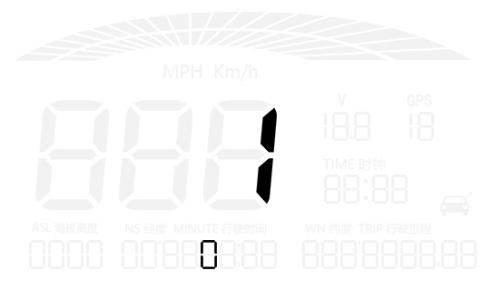 2Speed50-150Adjust the parameter value when there is an error between HUD and dashboard.                         Ex:dashboard displays 100 KM, HUD displays 105 KM. Please adjust the parameter value to 102.(107-5)107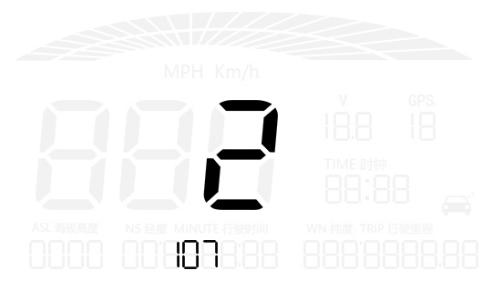 3Over speed alarm30-250Overspeed alarm is 150KM / H,users can freely set this value150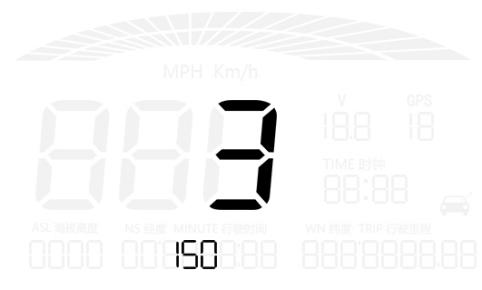 4Speed unit0-10=KM1=MPH0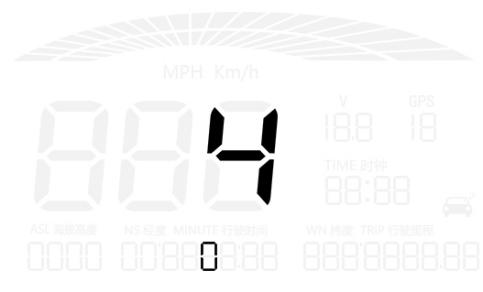 5Fatigue driving reminder1.0-8.0Fatigue driving reminder is 4 hours4.0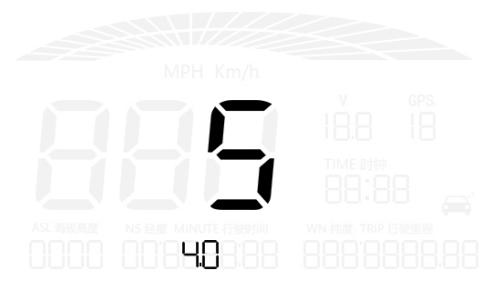 6Brightness level0-80-automatic photosensitive mode                           1-8 is manual adjustment0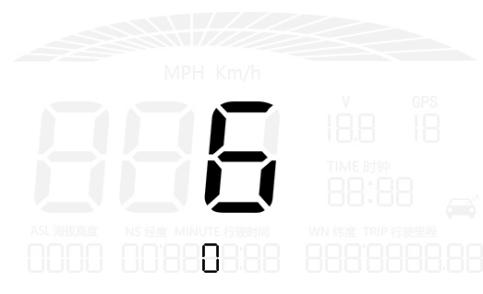 7Time zone calibration00:00-23；00Time zone adjustment, select the time zone of your own area, you can directly adjust to the local time after searching the satellite8：00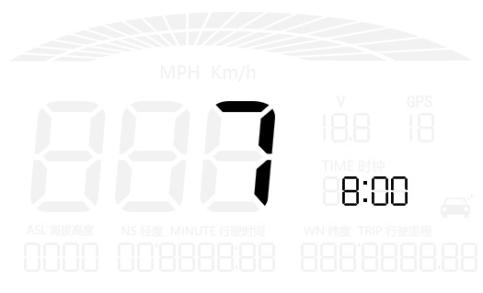 8Fine adjustment of left and right angle50-150Adjust when the left and right tilt angle is deviated100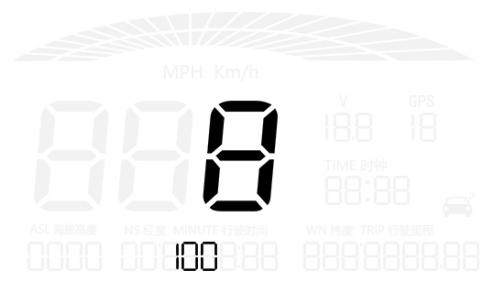 9Fine adjustment of front and rear angle50-150Adjust when the front and rear tilt angle is deviated100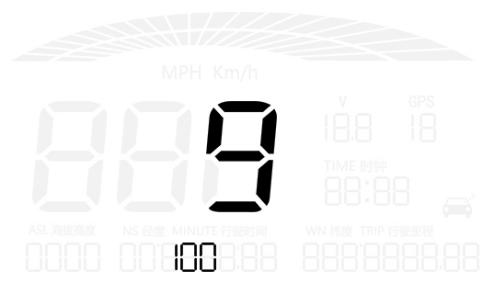 10Factory reset0-1The default is 0, after adjusting to 1, press the ‘M’ key vertically for 5 seconds to save and exit0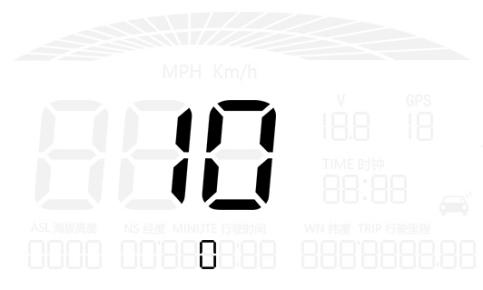 